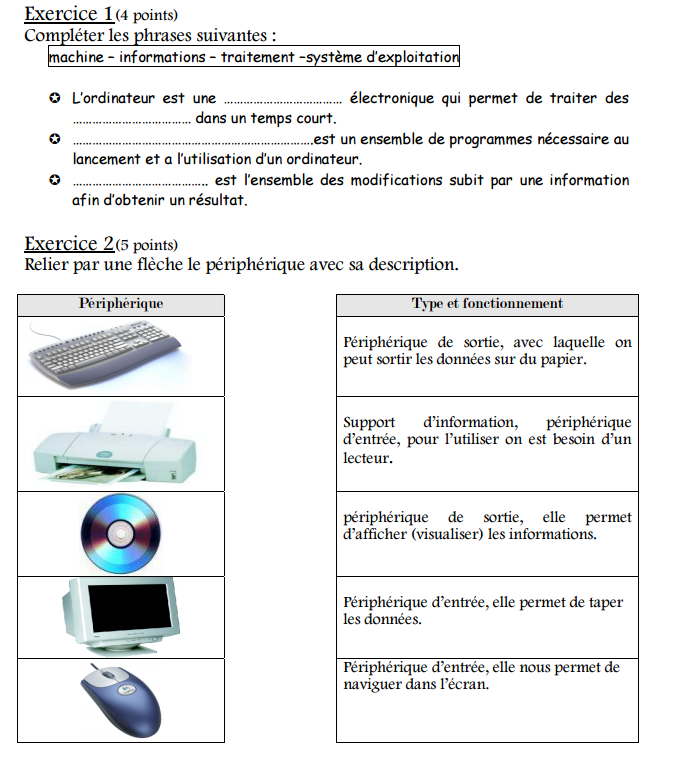 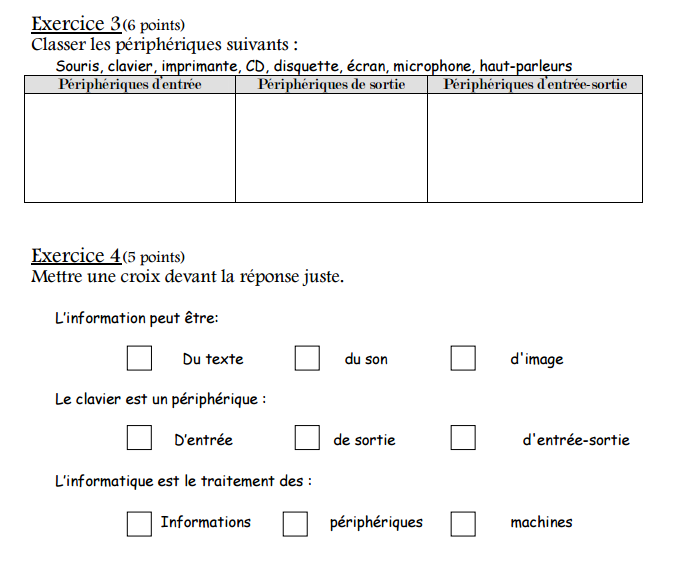 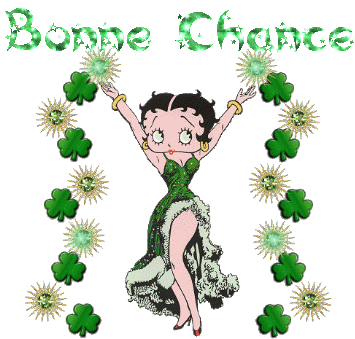 Professeur Bel Asri KamelDevoir de contrôle N°17ème Base 8Mardi 25 octobre 2016Ecole préparatoire Bir EzzitounTébourbaGroupe 1 de   à  Groupe 2 de   à  